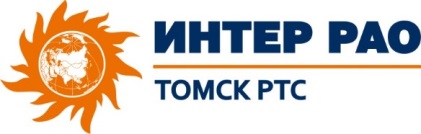 В АО «ТомскРТС» в отдел правового обеспечения СП «Теплоэнергосбыт» требуется     ЮРИСКОНСУЛЬТ.                      Заработная платы: 33 000 руб.Занятость: полнаяГрафик работы: полный рабочий день Режим работы: понедельник – четверг с 08:00 до 17:00                           пятница с 08:00 до 15:45                           суббота, воскресенье – выходныеМесто работы: г. Томск, пер. Нахановича, 4аОсновные обязанности: работа с исполнительными документами Компании, взаимодействие со службой судебных приставов Опыт работы: не обязателенУсловия: испытательный срок 3 месяцаКонтакты: г. Томск, пер. Нахановича, 4а, кабинет 3 с 09:00 до 12:00